Nyugat-magyarországi EgyetemSavaria Egyetemi KözpontLevéltár		        KUTATÓTERMI SZABÁLYZAT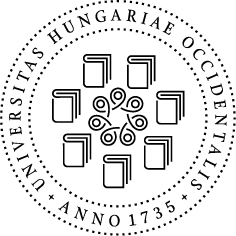 	SZOMBATHELY	2013.TartalomjegyzékA SEK Levéltárának Kutatótermi Szabályzata	3I. A levéltári anyaghoz való hozzáférés általános szabályai	3II. Kutatható levéltári anyag	3III. A levéltárban történő kutatás rendje	4IV. Iratanyag igénylése a kutatáshoz	5V. Az iratanyag használata	6VI. Levéltári kölcsönzés	7VII. Másolatkészítés	9A SEK Levéltárának Kutatótermi SzabályzataA levéltár az őrizetében lévő levéltári anyaghoz való hozzáférést A  közokiratokról, a közlevéltárakról és a magánlevéltári  anyag védelméről szóló 1995.évi LXVI. törvény, a levéltárak szakmai követelményeiről szóló 10/2002 NKÖM rendelet szerint , az 1992. évi LXIII. tv. a személyes adatok védelméről és a közérdekű adatok nyilvánosságáról(a továbbiakban : Avtv.), az 1995. évi LXV.tv. az államtitkokról és szolgálati titkokról.(a továbbiakban: Ttv.)szabályozza. I. A levéltári anyaghoz való hozzáférés általános szabályaiKutatóteremA levéltár az őrizetében lévő levéltári anyagot megfelelő feltételek biztosításával kutatás számára hozzáférhetővé teszi. Ennek érdekében a levéltári anyagot célszerűen kialakított külön helyiségben (kutatóteremben) ingyenesen bocsátja a kutatók rendelkezésére. Kutatás csak a levéltár kutatótermében és kutatási időben végezhető.A kutatás lehetőségét a levéltár heti 20 órában biztosítja. A kutatóterem nyitva tartási ideje: H-P: 8°°-13°° óra.A kutatás felügyelete:A kutatóterem nyitva tartása idején a levéltár köteles gondoskodni a kutatóterem állandó felügyeletéről, a levéltári anyag sérülésmentes és biztonságos körülmények közötti kutathatóságáról, a kutatók levéltári anyaggal való ellátásáról és megfelelő szakmai tájékoztatásáról. A kutatószolgálatot az ezzel megbízott levéltáros, a kutatótermi felügyelő látja el.Feladatai:Ismerteti a levéltár kutatótermi szabályzatát;Általános tájékoztatást nyújt a kutatás témájának megismerése után a levéltárban őrzött iratokról;Ismerteti az igénybe vehető szolgáltatások körét, módját és díját, a díjfizetés szabályait;Folyamatosan ellenőrzi a levéltári anyag használatára vonatkozó kutatótermi szabályzat előírásainak betartását.II. Kutatható levéltári anyag		Kutatható:a.)A levéltárban őrzött, az 1990. május 1-je után keletkezett, a keltezés naptári évétől számított 30 éven túli és az 1990. május 2-a előtt keletkezett, a keletkezés naptári évétől számított 15 éven túli levéltári anyag, (a levéltári törvény 24-25. §- okban felsorolt kivételekkel), továbbá időbeli korlátozás nélkül az a levéltári anyag, amelyet már nyilvánosságra hoztak, illetőleg amelynek tartalmát az adatvédelmi törvény szerint mindenki megismerheti.b.) Az 1990. május 2-a előtt keletkezett, a keltezés naptári évétől számított tizenöt éven belüli levéltári anyagban - ideértve a belső használatra készült, valamint döntés- előkészítést tartalmazó levéltári iratokat is - a kutatást az átadó szerv hozzájárulásával a levéltári törvény 23. § (3) bekezdésben meghatározott kuratórium engedélyezi. Jogutód nélkül megszűnt szerv levéltári anyagában, továbbá az 1991. évi LXXXIII. törvény 2. §-ában meghatározott iratokban a kutatást a kuratórium engedélyezi.c.) Az 1990. május 1-je után keletkezett, a keletkezés naptári évétől számított harminc év lejárta előtt a belső használatra készült, valamint a döntés előkészítést tartalmazó levéltári anyagban folytatható kutatást az átadó szerv hozzájárulásával a levéltár engedélyezi. Ugyancsak a levéltár engedélyezi a jogutód nélkül megszűnt szerv anyagában történő kutatást.d.) A személyes adatot tartalmazó levéltári anyag az érintett halálozási évét követő 30 év után válik bárki számára kutathatóvá. A védelmi idő, ha a halálozás éve nem ismert, az érintett születésétől számított 90 év, ha pedig a születés és a halálozás időpontja sem ismert, a levéltári anyag keletkezésétől számított 60 év.A védelmi idő lejárta előtt is kutatható a d.) Pontban meghatározott levéltári anyag, ha a kutatás a - kérelmező költségére - anonimizált másolattal is megvalósítható, vagy a kutatáshoz az érintett, illetőleg annak halálát követően bármely örököse vagy hozzátartozója a kutató kérésére hozzájárult, vagy a kutatásra tudományos célból van szükség - feltéve, hogy a levéltári törvény 22. §-a (1) bekezdésében meghatározott harminc, illetőleg tizenöt év már eltelt - és a kutató a (3) és (4) bekezdésben meghatározott követelményeknek eleget tesz.A levéltár a fenti tudományos célú kutatást akkor köteles engedélyezni, ha a kutató csatolja a tudományos kutatást rendeltetésszerűen végző, közfeladatot ellátó szervnek - a kutató részletes terve alapján megadott - támogató állásfoglalását.III. A  levéltárban történő kutatás rendjeA levéltári anyag használatának rendjét a 10/2002 NKÖM 43-49.§ részletesen szabályozza.1.)	Látogatói jegy:- A levéltár vezetője, vagy átruházott hatáskörben megbízottja a kutatás megkezdése előtt látogatójegyet állít ki a kutató részére, ami a folyó év december 31-ig érvényes és a kutató kérésére évenként meghosszabbítható.- Látogatói jegyet kaphat az a személy, aki a ,,Kutatói nyilatkozat” aláírásával egyidejűleg kötelezi magát a levéltári anyag kutatásához előírt szabályok /Avtv.,Ttv.,NKÖM rendelet/betartására.- A látogatójegy kiadásakor a levéltár nyilvántartásba veszi a kutató nevét, anyja nevét, születési helyét, idejét, lakcímét és a személyazonosságát igazoló okmány számát.A személyes adatok védelméről az Avtv. rendelkezései szerint gondoskodik.(Ltv.22.§)- A látogatójegyet a kutató pontosan és a valóságnak megfelelően tartozik kitölteni.- A levéltár vezetője a látogatójegyet véglegesen vagy ideiglenesen visszavonhatja attól, aki levéltári anyagot tulajdonított el, vagy szándékosan megrongált, illetőleg kutatásra kiadott anyag rendjét önkényesen megváltoztatta. Nem kutathat az, akinek látogatói jegyét visszavonták. Az intézkedést a kutató a bíróság előtt megtámadhatja.- A levéltár az általa kiadott látogatói jegyet és az abban foglalt adatokat a Látogatójegyek nyilvántartásában összegzi.2.)	Kutatási napló:A levéltár kutatószolgálat menetének áttekintésére, ellenőrzésére és a statisztikai adatszolgáltatás pontossága érdekében Kutatási naplót vezet.A kutatónapló adatait évvégén összesítve rögzíteni kell.3.)	Kutatási kérelem:-A levéltárban történő kutatás feltétele az érvényes kutatási engedély, amely a kutatási engedélyt kérő lap (kutatási kérelem) kitöltésével és benyújtásával szerezhető meg.A kérelemben meg kell jelölni a kutatás tárgyát, célját, a kutató nevét, születési idejét, helyét, anyja nevét, lakcímét, személyi azonosságot igazoló okmány számát, a kutatás jellegét.A kutatónak írásos nyilatkozatban vállalnia kell, hogy a megismert és kigyűjtött személyes adatokat az adatvédelmi törvényben és az egyéb vonatkozó jogszabályokban meghatározott módon kezeli és használja fel, s megjelöli az adatkezelés helyét.Külföldi állampolgárokra az 1995.évi LXVI.tv. 24/A §-ának előírásai vonatkoznak.A levéltári anyag kutatási célú használatainak adatait a levéltár belső nyilvántartásban, ún. Kutatási kérelem nyilvántartásában összegzi.IV. Iratanyag igénylése a kutatáshoz1.)	LátogatójegyA látogatójeggyel, kutatási engedéllyel rendelkező kutató az általa kutatni kívánt levéltári anyagot a kutatótermi felügyelőtől kérőlap, kísérőlap és őrjegy szabályszerű kitöltésével és benyújtásával igényelheti.Minden kérést csak a megrendelést követő munkanapon teljesít a levéltár.Új anyag előkészítését telefonon és e-mailben is lehet kérni a kutatótermi felügyelőtől.2.)	Kérőlap:A kérőlapot a kutató a kutatótermi felügyelőnél lévő segédletek felhasználásával, szükség esetén annak szóbeli tájékoztatása alapján tölti ki.A kutató egyszerre 4 kérőlapot nyújthat be. Az egy kérőlapon kiadható levéltári anyag mennyisége:Raktári egységenként kikért iratanyag esetében egy doboznyi, vagy egy csomónyiKötetek esetében 10 kötetJelzetenként igényelt iratanyag esetében 10 jelzetnyiA kérőlapokat a kutatás befejezésétől számított 15 évig az iktatószámok sorrendjében kell őrizni.A kérőlapok nem tartoznak a nyilvános iratok kategóriájába.3.)	KísérőlapA levéltári anyag kezelésével kapcsolatos feljegyzéseket tartalmazza. A kísérőlapot a kutatás tartalma alatt az iratanyag mellett kell őrizni. Az iratanyag visszaadásakor a kutatótermi felügyelő a visszaadást igazolja és a kísérőlapot a kutatónak átadja.4.)	ŐrjegyMinden raktári vagy levéltári egységről külön-külön őrjegyet kell kiállítani és azt a kutatótermi felügyelő a kiemelt anyag raktári helyén köteles őrizni.Az iratanyag visszahelyezésekor a kutatótermi felügyelő az őrjegyet áthúzással megsemmisíti.V. Az iratanyag használataA kutató a kérőlap, a kísérőlap, őrjegy kitöltése után a kutatóterem felügyelőjétől átvett iratanyag épségéről, hiánytalanságáról meggyőződik. Az esetleges, korábbról származó hiányokat az anyagban elhelyezett jegyzék jelzi, annak okairól a kutatóterem felügyelője szóbeli tájékoztatást ad.2.) Azok a levéltári dokumentumok, melyekről állományvédelmi okokból másolat készült (mikrofilm, fénykép, digitális másolat) csak kivételes esetben kutathatók eredetiben. Ha a kutatásra kikért anyagról másolati példány is rendelkezésre áll, akkor a levéltár a kutatást másolat kiadásával teszi lehetővé. E szabály alól a kutatás témáját, különös szempontjait mérlegelve a levéltár vezetője esetenként felmentést adhat.A kutatásra kiadott anyag csak a kutatóteremben kutatható. Amennyiben a kutatónak hosszabb ideig szüksége van a kért dokumentumokra, azt a kutatóteremben az erre a célra kijelölt szekrényekben, esetleg a kijelölt polcokon kell elhelyezni. Ha a kutató 30 napon belül nem folytatja a kutatást, az anyagot a levéltáros a raktári helyére teszi vissza. Ismételt megtekintéshez új kérőlapot, kísérőlapot, őrjegyet kell kiállítani.A kutató más személy kutatásához kiemelt iratanyagot nem kutathat. Ennek megszegése a kutatás felfüggesztését vonja maga után.A kutatótermi asztalnál csak grafitceruza és jegyzetfüzet használható.A kutatásra kiadott levéltári anyag rendjét megbontani, azt bármi módon rongálni, egyes darabjaira jelet írni, szövegüket megváltoztatni, szövegrészeket aláhúzni, átrajzolni, az irat fölött írni tilos. A kutatás ideje alatt a táskákat stb. elkülönítetten, erre a célra kijelölt helyen kell tárolni.A kutatásra átvett iratanyagot a kutató köteles eredeti rendjében és fizikai állapotában, rongálódás és szennyeződésmentesen használni és visszaszolgáltatni azt az iratanyaghoz tartozó tárolóeszközzel együtt. A kutatás befejezése után a visszaadott anyagokat a kutatótermi felügyelő a kutató jelenlétében ismételten ellenőrzi. Az ellenőrzés során mutatkozó hiányokért, rongálásért a kutatót terheli a felelősség. Az iratanyag visszavétele a kutatóterem zárása előtt fél órával történik.Rendezetlen fondok, rendezés, kutatás, kiállítás, kölcsönzés vagy restaurálás alatt lévő iratanyagra vonatkozó kérőlap nem állítható ki és nem fogadható el.8.) A kutatásra kiadott iratanyagban a kutatást a kutatónak önállóan kell végeznie, a kutatószolgálatot ellátó dolgozó, a kutatáshoz szükséges általános, technikai jellegű tájékoztatások kívül semmiféle közreműködésre (nyelvi segítség, szövegolvasás, tartalmi magyarázat, stb.) nem kötelezhető.9.)A kutató a kutatás menetét illetőleg köteles a levéltár mindenkori lehetőségeihez alkalmazkodni.VI. Levéltári kölcsönzésKölcsönzésA levéltár az őrizetében lévő levéltári anyagot kutatási célból más levéltárnak, illetőleg kiállítás céljából szerv számára- külön jogszabály alapján- meghatározott időre kikölcsönözheti. Az iratot átadó szerv részére a kölcsönzést ügyviteli célból a levéltár köteles engedélyezni. A kölcsönzési kérelem másolattal is teljesíthető. Levéltári anyagot kölcsönözni csak kifogástalan fizikai állapotban lehet.A kikölcsönzött levéltári anyagot Kölcsönzési napló-ba kell nyilvántartani.A kölcsönzési eljárás módjai	ügyviteli célú kölcsönzés	kutatási célú kölcsönzés	kiállítási célú kölcsönzés	levéltári működési célú kölcsönzés2.) a.) Ügyviteli célú kölcsönzésA levéltár eredeti levéltári anyagot ügyviteli célból iratot keletkeztető szervnek, illetve jogutódjának, vagy ezek felügyeleti szervének meghatározott időre köteles rendelkezésre bocsátani.A kölcsönzésre kiemelt eredeti levéltári anyagról 2 példányban darabjegyzéket kell készíteni. A jegyzék egyik példánya a kölcsönvevőé, a másik példánya a kölcsönadó levéltárban marad.Ügyviteli célú kölcsönzés során a kölcsönzött levéltári anyag mennyisége nem esik korlátozás alá.A kölcsönzés időtartama a 120 napot nem haladhatja meg.A kölcsönzés költségeit (szállítás, másolatkészítés, stb.) a kölcsönzést kezdeményező szerv viseli. 2.)b.) Kutatási célú kölcsönzésLevéltári anyag kutatási célból meghatározott személy használatára (a továbbiakban: kutató) csak levéltárnak kölcsönözheti ki.A kutató a kölcsönzés érdekében annál a levéltárnál terjeszti elő kérelmét, amelynél érvényes látogatói jeggyel rendelkezik.A levéltár a kölcsönzési kérelmet az eredeti levéltári anyagot őrző levéltárhoz a kutató nevének, a kért levéltári anyag jelzetének és a kölcsönzés időtartamának egyidejű közlésével továbbítja.A kutatási engedélyhez kötött levéltári anyag kölcsönzésére irányuló megkereséshez a kölcsönvevő levéltárnak mellékelnie kell a Ltv-ben meghatározott, a kutató által előzetesen beszerzett dokumentumokat.A kölcsönkért anyagot őrző levéltár megtagadhatja az eredeti levéltári anyag kölcsönzését, ha az különös értéke, formája vagy rossz fizikai állapota miatt nem kölcsönözhető, vagy a kölcsönként levéltári anyagról reprodukció áll rendelkezésre.A kölcsönkért anyagot őrző levéltár köteles az eredeti levéltári anyag kölcsönzésének megtagadásáról és annak indokáról a kölcsönzést kérő levéltárat írásban értesíteni.A kutatási célra egy alkalommal kölcsönözhető levéltári anyag mennyisége nem haladhatja meg a kutatótermi használatra egy alkalommal kiadható levéltári anyag mennyiségét. Ha a kölcsönzési kérelem ennél nagyobb mennyiségű levéltári anyagra irányul, akkor azt részletekben- az előző részlet visszaérkezését követően – kell kölcsönözni.A kölcsönzés időtartama a 90 napot nem haladhatja meg.A kölcsönzött levéltári anyag szállításával kapcsolatos valamennyi felmerült költséget a kölcsönvevő viseli. A kutatási célra kölcsönzött levéltári anyagot nem szabad tovább kölcsönözni, a kölcsönadó levéltár engedélye nélkül reprodukálni, valamint a kölcsönzés céljától eltérően használni.A kölcsönzött levéltári anyag biztonságáért a kölcsönzés időtartama alatt a kölcsönvevő levéltár vezetője felelős.c.) Kiállítás célú kölcsönzésAz eredeti levéltári anyag csak meghatározott időtartamra, levéltárnak vagy más közgyűjteményi intézménynek kölcsönözhető. Minden más kölcsönzési igény csak a megrendelő költségére előállított másolattal teljesíthető.Eredeti levéltári anyagot külföldre kölcsönözni a kulturális örökség védelméről szóló 2001. évi LXIV. törvény rendelkezései szerint lehet.A kiállítás célú kölcsönzés előtt a levéltári anyagról az őrző levéltár biztonsági másolatot köteles készíteni vagy készíttetni.A kölcsönzéssel járó költségek a kölcsönvevőt terhelik.A kiállítás célú kölcsönzést a kutatási célú kölcsönzés szabályai szerint kell lebonyolítani.2.)d.) Működési célú kölcsönzésA levéltár az őrizetében lévő levéltári anyagot működési célú kölcsönzési eljárással adja át, ha a kölcsönzés célja az iratanyag reprodukálása, konzerválása, restaurálása, köttetése.A működési kölcsönzési eljárás során a kölcsönadó a levéltári anyagot reprodukálás esetén a levéltári anyag reprodukálásának szabályai szerint készíttet. Konzerválás, restaurálás és könyvkötés esetén a célnak megfelelő részletességű jegyzék kíséretében adja át.A működési célú kölcsönzés során az iratanyag mennyisége és a kölcsönzés időtartama nem esik korlátozás alá.A működési célú kölcsönzés költségeit a kölcsönzést kezdeményező levéltár viseli.VII. Másolatkészítés 1.)Adott levéltári anyagra vonatkozó kutatási engedély nem vonja automatikusan maga után az anyagra vonatkozó másolatkészítés lehetőségét.2.)A kutató a levéltári anyagról a vonatkozó törvények és jogszabályok szerint, az anyagvédelem szempontjainak betartásával kérhet fénymásolatot vagy fotómásolatot.A dokumentumok fénymásolását, fotózását a levéltár vezetője alkalmanként engedélyezi.3.)Igénybejelentés a megrendelőlap kitöltésével történik. A megrendelőlapon az irat pontos jelzetét, oldalszámát fel kell tüntetni.4.)Másolásra a dokumentum a levéltárból nem vihető ki. Egyes iratokról állományvédelmi okok miatt másolat nem készíthető, de a fényképezés a kutató szervezésében, a helyszínen elvégezhető a megrendelő terhére. A levéltár megtagadhatja a másolatkészítést, ha a reprodukciós eljárás vagy annak gyakorisága a levéltári anyag fizikai állapotát károsítja, épségben történő fennmaradását veszélyezteti.A másolási tilalom alatt levő iratokról felvett jegyzék a kutatótermi felügyelőnél megtekinthető.Levéltári másolatok árát minden év elején meg kell határozni, és a kutatóteremben ki kell függeszteni.5.)Az anonimizált másolatok díja két és félszeres. A megjelentetés szándékával készült dokumentum másolatot (irat, fotó, stb.) felhasználási díja alkalomszerűen került megállapításra.6.)A megrendelt fénymásolatok árát átutalási postautalványon (csekken) kell befizetni, kérésre a SEK Gazdasági Igazgatóság számlát állít ki. Fénymásolat kiadása az átutalási postautalvány bemutatása után történik. A másolatkészítés határideje: a kérelem benyújtásától számított 2 hét. A másolatkészítésekről a levéltár belső nyilvántartást vezet.Szombathely, 2013-05-16.